The Glycaemic Index (GI) Glycaemic Load (GL) and Unwin sugar infographics explained.Dr DJ Unwin FRCGP Dietary carbohydrates are the main drivers of blood sugar and so are problematic for people with T2 Diabetes. But various dietary carbs affect blood glucose differently. An understanding of both the glycaemic index (GI) of the different carbohydrates in our foods and the glycaemic load (GL) that specific portions of those foods generate is key for making better dietary choices to improve blood glucose control It is confusing that the various specific carbohydrates to be found in foods vary considerably in their ability to raise our blood glucose. To help us predict the glycaemic consequences of our dietary choices the glycaemic index ranks carbohydrates against pure glucose which counts at ‘100’ on the index. The carbohydrate in watermelon for example is more ‘sugary’ gram for gram than an equivalent weight of the carbohydrate to be found in a banana. But the confusion does not end there. It’s also important to factor in the density of carbohydrate in each food. In this case the banana has a far greater density of banana carbohydrate than the watermelon has of watermelon carbohydrate, as the latter is mainly water. So that if the same portion size of each fruit is consumed the banana has treble the effect on blood glucose than watermelon, despite banana having a lower glycaemic index.To sort this out we have to go to the next step- the glycaemic load; itself derived from the glycaemic index. The glycaemic load reflects the equivalent gram weight of glucose for a given portion of food and is a better measure than the glycaemic index for people interested in how any particular food may affect their blood glucose. In this case a ripe banana is equivalent to 16g or four teaspoons of pure glucose whereas the watermelon despite its greater GI is only equivalent to 5g of pure glucose, just over a teaspoon. Using the glycaemic index, and its derived glycaemic load to compare two 120g portions of banana and watermelon.Glycaemic loadGL was introduced via epidemiological work that positively related the incidence of T2D to post-prandial increments in blood glucose from foods(1, 2). In assessing the effect of a particular food on blood glucose, there are two important questions: What is the density of carbohydrate in the food? How does the particular carbohydrate in a typical portion of that food affect post-prandial blood glucose?In talking with health professionals and patients, we re-interpreted these 2 questions about the food. It seemed to help communication, to ask: How carby is it? (Q1)How sugary is that particular carb? (Q2) This relates to the glycaemic index (GI) where the carbohydrate is compared to pure glucose in terms of its effect on blood glucose- which in terms of the index counts as 100 In this way, for a given portion of food we can now predict how many grams of glucose taken orally would affect the blood glucose to the same extent as the portion of actual food in question? (Note that the two questions investigate the total available (digestible) carbohydrate content of a serving or portion of food.)In clinical practice it became clear that neither patients nor most health care professionals understood the glycaemic index or its derived glycaemic load. Upon investigation we found in part this was due to the fact that most people are unfamiliar both with glucose and with grams as a measure of weight. So, few people really understand say 16g of glucose. I took expert advice from Dr Geoffrey Livesey (one of the original researchers into the glycaemic index(3)) who agreed the validity of re-interpretating the glycaemic load of specific portions of food  in terms of the far more familiar 4g teaspoon of table sugar. We then co-authored the resulting paper(4) which launched the ‘teaspoon of sugar’ infographics in 2016.In Box 2 we show the calculations (published in that paper) for brown bread, initially using the conventional sugar, glucose as the reference standard, this gives the ‘glycaemic load per serving’ (with units of gms of glucose/serving). In this case, the GL generated by 30 g of brown bread is shown to be equivalent to 9 g of pure glucose, important information, especially for someone with diabetes. This figure is then divided by the equivalent value of a 4g teaspoon of table sugar.(sucrose) to produce the teaspoon of table sugar equivalent (in this case 3.3 teaspoons). Arguably much easier for people to understand. These are the calculations which have led to my series of patient-friendly infographics to help in dietary choices for people with Type 2 Diabetes.   The epidemiological work on incident T2D initiated by Salmeron et al.(2) has been expanded to 24 studies worldwide, for which meta-analyses reveal a strong dose-response T2D-GL relation(3) implying with support of interventional studies(5) that diets lower in GL can be preventative of T2D. 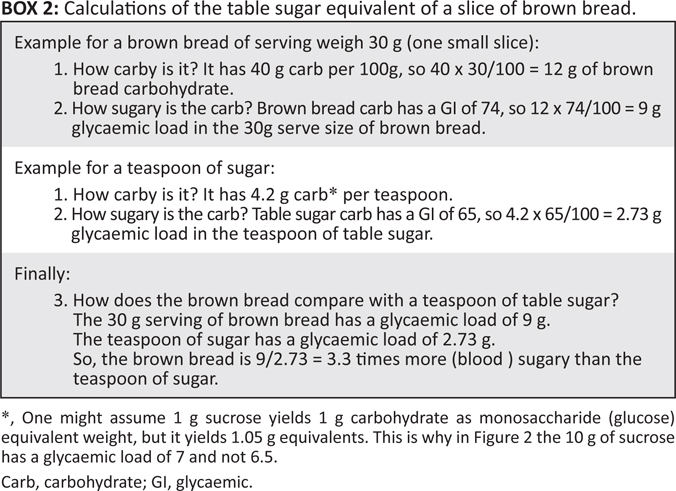 Refs.1.	Salmerón J, Manson JE, Stampfer MJ, Colditz GA, Wing AL, Willett WC. Dietary Fiber, Glycemic Load, and Risk of Non—insulin-dependent Diabetes Mellitus in Women. JAMA. 1997;277(6):472-7.2.	Salmerón J, Ascherio A, Rimm EB, Colditz GA, Spiegelman D, Jenkins DJ, et al. Dietary Fiber, Glycemic Load, and Risk of NIDDM in Men. Diabetes Care. 1997;20(4):545-50.3.	Livesey G, Taylor R, Livesey H, Liu S. Is there a dose-response relation of dietary glycemic load to risk of type 2 diabetes? Meta-analysis of prospective cohort studies. The American Journal of Clinical Nutrition. 2013;97(3):584-96.4.	David Unwin DH, Geoffrey Livesey,. It is the glycaemic response to, not the carbohydrate content of food that maters in diabetes and obesity: The glycaemic index revisited. Journal of Insulin Resistance. 2016;2016;1(1), a8.(https://insulinresistance.org/index.php/jir/article/view/8/11).5.	Augustin LSA, Kendall CWC, Jenkins DJA, Willett WC, Astrup A, Barclay AW, et al. Glycemic index, glycemic load and glycemic response: An International Scientific Consensus Summit from the International Carbohydrate Quality Consortium (ICQC). Nutrition, Metabolism and Cardiovascular Diseases. 2015;25(9):795-815.Fruit Glycaemic index GIServing in gmsGlycaemic load GLBanana6212016Watermelon801205